Publicado en España el 21/10/2020 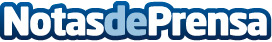 Todo el mundo puede conseguir la casa de sus sueños: Zoila Galván explica cómo hacerloLa asesora inmobiliaria es una de los doce autores del libro 'Sistema SIC de ventas', cuyo lanzamiento prepara Lioc Editorial, y en el que varios profesionales y empresarios de distintos sectores cuentan cómo este sistema de ventas ha aumentado de manera exponencial el volumen de sus proyectosDatos de contacto:Isabel LucasLioc Editorial+34672498824Nota de prensa publicada en: https://www.notasdeprensa.es/todo-el-mundo-puede-conseguir-la-casa-de-sus Categorias: Internacional Nacional Inmobiliaria Sociedad Emprendedores Bienestar http://www.notasdeprensa.es